Promoted for and on behalf of Cycling Time Trials under their Rules and Regulations 2016 Welsh 10 Miles Time Trial Championshippromoted by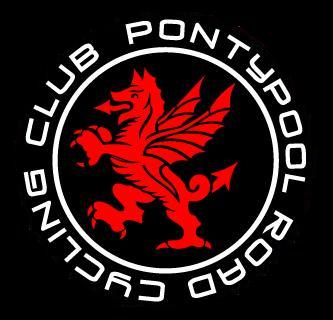 Pontypool Road Cycling Club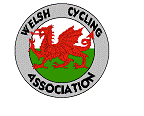 on behalf ofWelsh Cycling AssociationSunday 14th August 2016Event Sponsors – 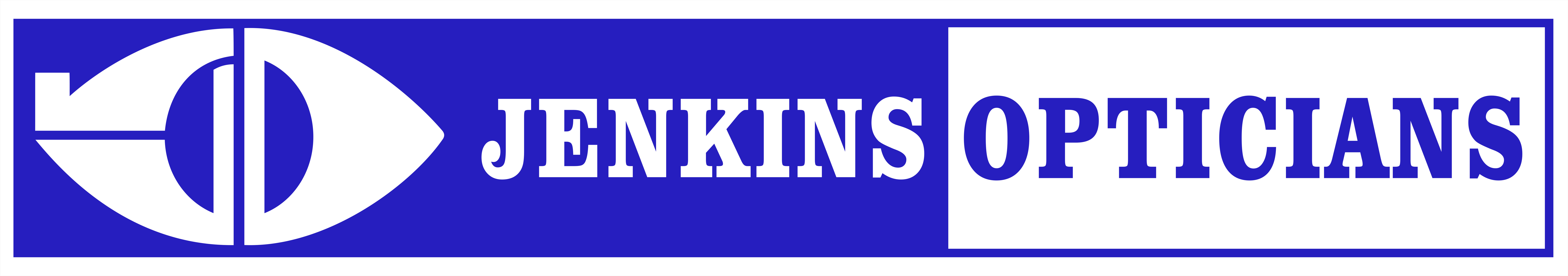 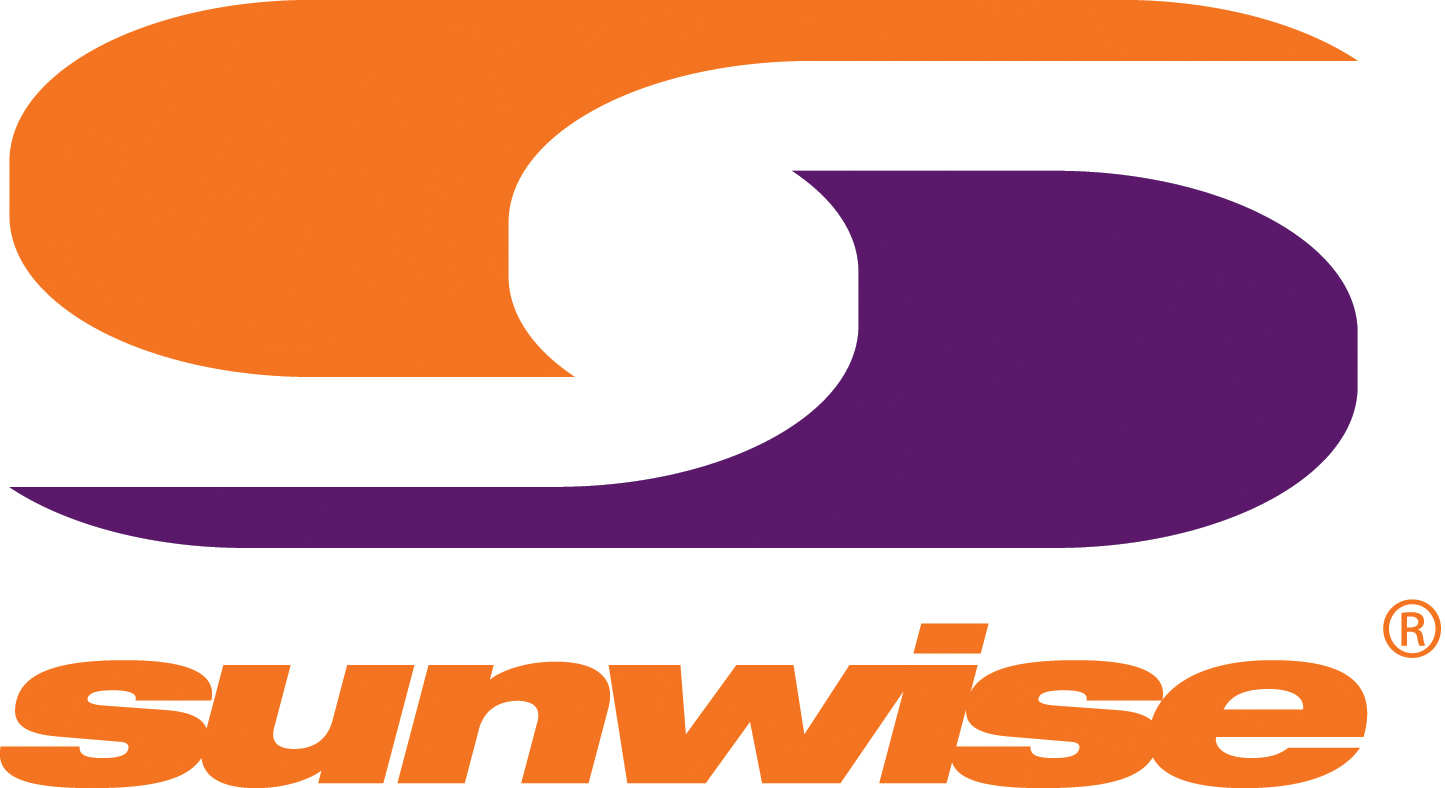 Event Secretary – Dax Jenkins, Tel: 07941487785Timekeepers – Des Ward (start) & Robin Field (finish)Event Headquarters: St. Michaels Centre, Pen-Y-Pound, Abergavenny, NP7 5UDwww.stmichaelscentre.org.ukHQ opens at 7.06amAwards (one rider/one prize)	Mens Championship1st			Championship Medal & Sunwise Eyewear2nd			Championship Medal & Sunwise Eyewear3rd			Championship MedalLadies Championship1st			Championship Medal & Sunwise Eyewear2nd			Championship Medal & Sunwise Eyewear3rd			Championship MedalJunior Championship1st 			Championship Medal & Sunwise Eyewear2nd			Championship Medal & Sunwise Eyewear3rd			Championship Medal1st Girl			Championship Medal & Sunwise Eyewear1st Juvenile		Championship Medal & Sunwise Eyewear1st Juvenile Girl	Championship Medal & Sunwise Eyewear	Also	1st Vet on Std	Championship MedalAwards will also be issued by the Welsh Cycling AssociationCourse Description for R10/17O.S. References: Sheet 161 – Start and Finish 333100Start at the first drain cover in 3rd lay-by east of Hardwick Roundabout, Abergavenny, on A40, 25 yards east of kilo post 97 and 400 yards east of bridge over road. Proceed on A40 to Raglan Roundabout (4.94 miles) and turn by circling roundabout and retrace on A40 to finish at road joint 136 at western end of lay-by opposite start (10 miles). District Regulations: No cars connected with riders are to travel on the A40 during the event. Competitors observed crossing the dual carriageway will be disqualified.There should be enough parking at the HQ, as long as everyone parks considerately, but extra parking is available at the nearby Fairfields car park. The ride to the start involves navigating through Abergavenny town centre and a busy roundabout – please take care and allow at least 20 minutes.Important Notice to all RidersThe WCA, CTT and South Wales Police all recommend the use of a good hard shell helmet manufactured to internationally recognised standards. For ALL Riders under the age of 18 these helmets are COMPULSORY.Marshalls will be positioned around the course - they are there to show you the way but have no authority over the traffic.  Please be familiar with the course, so there are no surprises. It is the Riders responsibility to ride within the laws of the road and with consideration to other road users.There will be a short presentation immediately following confirmation of the results. All medals and Sunwise prizes need to be collected on the day of the event and will not be posted after the event. Please stay to applaud the Welsh 10 Miles T/T Champions for 2016!Welsh Cycling Association awards will be issued by the WCA at a later date to be confirmed.This event may be subject to a Doping Control  - It is your responsibility to check!As soon as you have finished you should return to the event HQ as it is your responsibility to check if you are required for Doping Control.Race numbers required for Doping Control will be displayed at the HQ adjacent to the result boardIf your number is displayed you should report immediately to Doping Control which will be nearby.Remember, it is up to you to check and ensure that you comply.If required you must report to Doping Control after finishing without delay.Any complaints or protests must be made to the Event Secretary in writing, within 24 hours of the finish of the event.Have a good, fast & safe ride!This event is sponsored by: 	Sunwise is a unique British brand of sunglasses offering highperformance sports and fashion eyewear at affordable prices.Each pair of Sunwise sunglasses are precisely designed to belightweight, comfortable and fashionable, while featuring the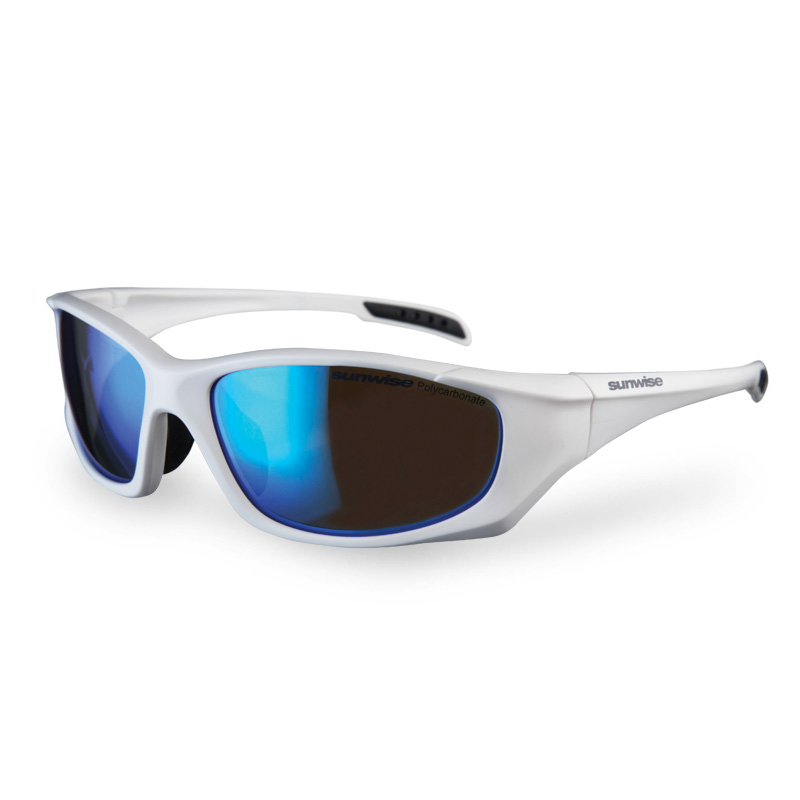 latest in optical technology. Multi-layered coatings, graduatedtints and glare-blocking polarised lenses reduce eyestrain andprovide 100% UV protection.             www.sunwise.co.uk Great British Eyewear!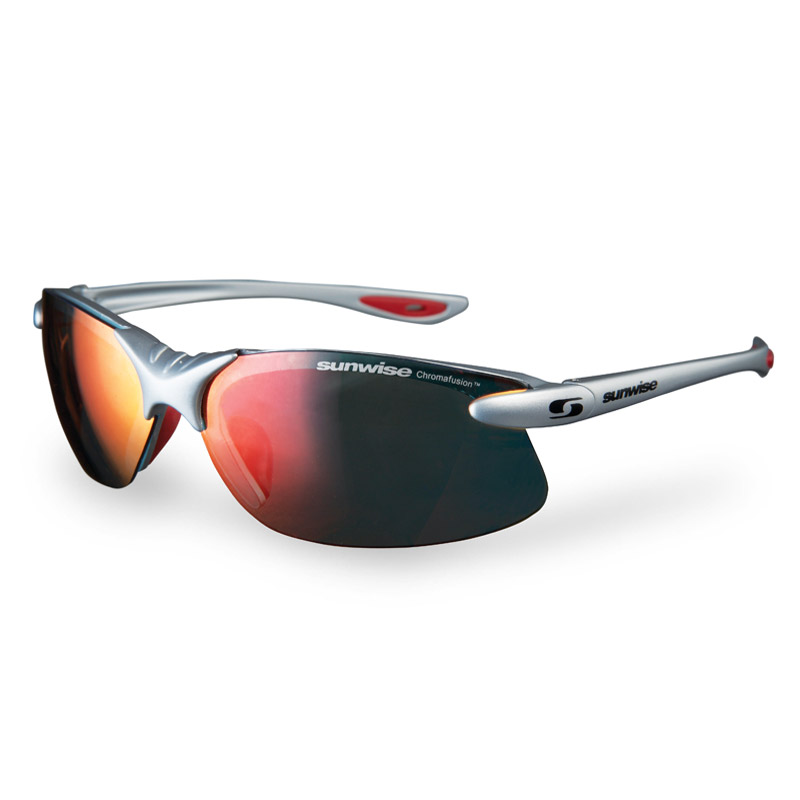 Dax Jenkins BSc(HONS) Optom.						13 New Street, Pontnewydd, Cwmbran.Caroline Jenkins BSc(HONS) Optom.						     Tel: 01633 869777For all your eyecare needs:							  Eye Examinations Contact LensesGlaucoma and Diabetic Screening with Digital Retinal ImagingSports Vision Correction (Official Sunwise Rx Partner)Official Stockist of:Calvin Klein, Ted Baker, Joules, Bench, Storm, Cubik, TitanFlex, Nike, Sunwise & more!www.rjdjenkinsopticians.co.uk2016 Welsh Championships 10 Miles TTJuniors, Ladies & Mens Senior Overflow Event2016 Welsh Championships 10 Miles TTMens Senior EventNo.First NameLast NameClubAge/StdStart6JoshuaTarlingWest Wales Cycle Racing Team12/M8.067Aimee LaneWyre Forest CRC12/F8.078TwmBrynEnergy Cycles15/M8.089OliverRowlandsNewport Phoenix CC14/M8.0910MatthewHanfordBynea Cycling Club15/M8.1011CadiJonesEnergy Cycles16/F8.1112JamesBellMid Shropshire Wheelers18/M8.1213AwenLewisPort Talbot Whs CC17/F8.1314Sion-KellyWilliamsEnergy Cycles18/M8.1415HuwOwenEnergy Cycles16/M8.1516JoshGriffithsBristol South Cycling Club16/M8.1621KariJonesRide Bike Wales378.2122JasmineBowyerCardiff Ajax CC228.2223GaynorHughesBynea Cycling Club51/28.588.2324JillColmanPembrokeshire Velo52/29.038.2425KatiePriceHereford & Dist Whs CC328.2526NadineCannonAcme Whs (Rhondda) CC368.2627TrishChalkVelo Club St Raphael378.2728MichelleRobertsonAbercynon Road Club49/28.488.2829AnnamarieMilesSalt and Sham Cycle Club388.2930StephaniePostOnit Cycles308.3031AndreaParishCamel Valley C & TC48/28.438.3132KirstyMurrayPembrokeshire Velo43/28.198.3233JessicaRobertsTeam Elite/Paul Bethell Electrical378.3334CarolBowenAbercynon Road Club54/29.148.3435TinaReidIn-Gear Quickvit Trainsharp RT51/28.588.3536JoannaKnightBristol South Cycling Club56/29.268.3637Diane Wilson-EvansBynea Cycling Club56/29.268.3738MargaretCoyleGloucester City Cycling Club40/28.028.3839JulieStephensRoss on Wye & Dist CC51/28.588.3940CrystalSpearmanNOPINZ288.4046GarethChislettCC Blaenau Gwent40/25.598.4647IanLiddiattCardiff Triathletes47/26.328.4748TonyEmeryDursley Road Club69/28.528.4849OwenPocockCC Blaenau Gwent81/32.008.4950JeffreyAdamsPontypool Road Cycling Club69/28.528.5051JohnColesWest Suffolk Whs & Tri Club73/29.398.5152JameStevensBristol South Cycling Club41/26.048.5253Kevin FianderVTTA (South Wales)53/26.598.5354NormanJamesOgmore Valley Wheelers CC77/30.408.5455RussellBoonAvonlea/Treasure RT51/26.508.5556RonBoastOgmore Valley Wheelers CC65/28.148.5657RichardBowmerOgmore Valley Wheelers CC51/26.508.5758GregoryBrettOgmore Valley Wheelers CC46/26.278.5859KevinGrantFrome and District Wheelers59/27.328.5960StephenLandegOgmore Valley Wheelers CC62/27.519.0061RickHarrisRoss on Wye & Dist CC41/26.049.0162EdHadleyHereford & Dist Whs CC60/27.389.0263BrianParkerAbercynon Road Club41/26.049.0364MichaelWilliamsHereford & Dist Whs CC59/27.329.0465MichaelTarlingWest Wales Cycle Racing Team40/25.599.0566RogerWoodPontypool Road Cycling Club62/27.519.0667RobertJonesCardiff 100 Miles RCC64/28.069.0768JonAireyRoss on Wye & Dist CC63/27.599.0869MattGranthamPontypool Road Cycling Club189.0970RichardFranklinSalt and Sham Cycle Club47/26.329.1071LesThomasPort Talbot Whs CC54/27.049.1172BradDaviesBynea Cycling Club50/26.459.1273DerekMorganGannet CC76/30.239.1374KevinBessantBynea Cycling Club53/26.599.1475NickHughesSalt and Sham Cycle Club389.1576DeanProsserHereford & Dist Whs CC47/26.329.1677PaulReesBynea Cycling Club51/26.509.1778StuartJonesEC Cycles349.1879PaulGriffithsCardiff Ajax CC61/27.449.1980RonClewsStourbridge Velo55/27.099.2081AndrewHarriesOgmore Valley Wheelers CC56/27.149.2182RobinFoxDursley Road Club58/27.269.2283KerryTriggRoss on Wye & Dist CC45/26.239.2384DavidSteelHereford & Dist Whs CC69/28.529.2485SteffanJonesEnergy Cycles49/26.419.2586GarethHillAbercynon Road Club44/26.189.26No.First NameLast NameClubAge/StdStart1AndrewLeggeBristol South Cycling Club40/25.599.312GaryFlowerAcme Whs (Rhondda) CC47/26.329.323PaulStephensRoss on Wye & Dist CC51/26.509.334PaulHudsonSevern Valley Cycles49/26.419.345CharlesZanettacciCheltenham & County Cycling Club53/26.599.356DavidBucknallRoyal Dean Forest Cycle Club42/26.099.367MarkBradleyBristol South Cycling Club51/26.509.378GarethPoultonAbergavenny RC40/25.599.389GarryShukerWalsall Roads Cycling Club61/27.449.3910CarwynDaviesCwmcarn Paragon Road Club389.4011EmyrGriffithsBynea Cycling Club49/26.419.4112IainCadeBath Cycling Club369.4213JonWigginsFrome and District Wheelers349.4314StephenTaylorTeam NBCC51/26.509.4415StevenCottingtonBath Cycling Club54/27.049.4516ThomasShukerWalsall Roads Cycling Club259.4617MikeAmeryVC Sevale (Malvern)58/27.269.4718GlyndwrGriffiths73 Degrees Bicycles389.4819KarlDaviesStourbridge Velo54/27.049.4920JamesLewisNFTO Pro Cycling259.5021LloydMorganCardiff Ajax CC42/26.099.5122VincentDouglasGloucester City Cycling Club46/26.279.5223DavidWoodStourbridge Velo61/27.449.5324AlanCooperAvonlea/Treasure RT59/27.329.5425GraemeBoswellCardiff Ajax CC41/26.049.5526MikeLindsayWills Wheels CC50/26.459.5627SimonWittsGloucester City Cycling Club45/26.239.5728SimonGearyHereford & Dist Whs CC44/26.189.5829PaulJonesCwmcarn Paragon Road Club399.5930ChristopherJonesRide Bike Wales47/26.3210.0031LaurenceDouglas-GreeneSomerset Road Club2310.0132JonathanWilkinson-LockyerTor 2000 (Kalas, Whitelake, Scorpion)47/26.3210.0233JohnMurphyGloucester City Cycling Club76/30.2310.0334Scott NashPembrokeshire Velo47/26.3210.0435MarkWoolford Chippenham & District Wheelers50/26.4510.0536StuartEvansPort Talbot Whs CC70/29.0210.0637Paul CannonPorth & District CC64/28.0610.0738GaryJonesPontypool Road Cycling Club54/27.0410.0839RichardHierEC Cycles3610.0940Danny Glyn RobertsAnglesey Cycling Group3510.1041JohnReganPembrokeshire Velo47/26.3210.1142RichardCoomerPembrokeshire Velo3810.1243GarethBattlePorth & District CC42/26.0910.1344StevenBrownGloucester City Cycling Club43/26.1310.1445AnthonyJonesBynea Cycling Club44/26.1810.1546PaulLambertChippenham & District Wheelers50/26.4510.1647AndrewDerrickSevern RC3710.1748IanLindsayRoyal Navy & Royal Marines CA43/26.1310.1849AndrewHaywardCwmcarn Paragon Road Club44/26.1810.1950GrahamCollinsTanks Direct Cycling3510.2051JulianHarperRevo Racing47/26.3210.2152DavidFrancisPembrokeshire Velo44/26.1810.2253RobHallSalt and Sham Cycle Club43/26.1310.2354DerekDowdeswellGloucester City Cycling Club62/27.5110.2455AledRobertsTeam Elite/Paul Bethell Electrical3710.2556EdLaverackJLT Condor2210.2657ChrisFishbourneAbercynon Road Club42/26.0910.2758ChristopherGoodwinOgmore Valley Wheelers CC43/26.1310.2859MikeParry Hereford Triathlon Club50/26.4510.2960LiamBardRevo Racing2710.3061RodHicksPort Talbot Whs CC51/26.5010.3162DigbyRuslingRoyal Dean Forest Cycle Club47/26.3210.3263RobHusseyArmy Cycling Union3710.3364AndrewMilnerEvesham & District Wheelers44/26.1810.3465SteveMatthewsTeam Elite/Paul Bethell Electrical3310.3566JustinFordCC Blaenau Gwent43/26.1310.3667RobJonesCardiff Ajax CC3910.3768MikeBroadbentSwansea Wheelers/CS Abertawe55/27.0910.3869HowellMasonOgmore Valley Wheelers CC61/27.4410.3970PaulJonesSevern Valley Cycles3910.4071DanielColmanPembrokeshire Velo2110.4172DanielKempeBristol South Cycling Club50/26.4510.4273PeterAckroydCheltenham & County Cycling Club58/27.2610.4374DafyddHughesEnergy Cycles3410.4475LeeMorganTeam Bottrill43/26.1310.4576MichaelPortlockEC Cycles46/26.2710.4677PaulMilnerWorcester St. Johns CC46/26.2710.4778MatthewClarke 73 Degrees Bicycles52/26.5410.4879JohnShehanBynea Cycling Club70/29.0210.4980MattSlaterRevo Racing41/26.0410.5081EarlSmithSevern Valley Cycles46/26.2710.5182NathanLeavesNFTO Race Club1810.5283MarkRosserOgmore Valley Wheelers CC46/26.2710.5384JonVickeryCwmcarn Paragon Road Club52/26.5410.5485BenAnstie73 Degrees Bicycles3910.5586ChristopherHolmanTeam Bottrill2910.5687JonathanGouldCheltenham & County Cycling Club3910.5788NeilPoultonOgmore Valley Wheelers CC3610.5889JeffreyReesAcme Whs (Rhondda) CC53/26.5910.5990Luke CornishCwmcarn Paragon Road Club2211.0091Simon TarrantCheltenham & County Cycling Club42/26.0911.0192DarylGoddenGloucester City Cycling Club57/27.2011.0293MatthewSmithPort Talbot Whs CC2911.0394GuyEvansHereford & Dist Whs CC57/27.2011.0495GeorgeEvansTeam Bottrill1811.0596Paul Coles73 Degrees Bicycles43/26.1311.0697Gareth JonesVelo Club St Raphael46/26.2711.0798PaulColmanPembrokeshire Velo55/27.0911.0899ChrisWardTeam Echelon - Rotor61/27.4411.09100MattBurden73 Degrees Bicycles3911.10101DavidWilson-EvansBynea Cycling Club59/27.3211.11102RossDaviesNFTO Race Club3611.12103RichardLongMerthyr CC3111.13104MatthewPhillipsBynea Cycling Club2911.14105TomWardTeam Echelon - Rotor2211.15106ChrisMasseyTeam Bottrill44/26.1811.16107RobertHughesRide Bike Wales52/26.5411.17108StevenMadeleyOgmore Valley Wheelers CC55/27.0911.18109LukeBradfordHereford Triathlon Club3911.19110Kieron DaviesDRAG2ZERO2911.20111MikeAppleyardLancashire RC50/26.4511.21112BenSkinnerBath Cycling Club3311.22113AdamTaylorRoyal Dean Forest Cycle Club3811.23114MarcoMarlettaCardiff Jif50/26.4511.24115DavidWoodhouseG.S. Henley3811.25116BenPhillips Bynea Cycling Club2711.26117KarlWillsPontypool Road Cycling Club56/27.1411.27118AndrewSpearmanChippenham & District Wheelers56/27.1411.28119VincentJenkinsLeisureLakesBikes.com76/30.2311.29120DanEvansTeam Elite/Paul Bethell Electrical3511.30